PERSONAL SAFETY TRAINING RECORD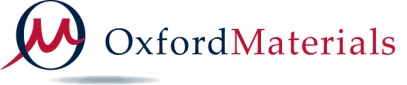 	15/05/17Lab user’s name and email address:Principle Investigator in charge of lab safety:COURSES/TOPICCOURSES/TOPICDateTrainer’s name & signature – or indicate provider e.g. Safety OfficeTrainee’s signature1 - COMPULSORYLab induction (Personal Risk Assessment)Principle Investigator:Record kept by Admin1 - COMPULSORYDepartmental Safety TalkAttendance recorded by Admin1 - COMPULSORYHF safety Talk (if working with HF)Attendance recorded by C Foldbjerg Holdway2 – Lab/Job Specific – training on specific equipment/procedures in place of work(as identified in risk assessments)2 – Lab/Job Specific – training on specific equipment/procedures in place of work(as identified in risk assessments)2 – Lab/Job Specific – training on specific equipment/procedures in place of work(as identified in risk assessments)2 – Lab/Job Specific – training on specific equipment/procedures in place of work(as identified in risk assessments)2 – Lab/Job Specific – training on specific equipment/procedures in place of work(as identified in risk assessments)2 – Lab/Job Specific – training on specific equipment/procedures in place of work(as identified in risk assessments)2 – Lab/Job Specific – training on specific equipment/procedures in place of work(as identified in risk assessments)2 – Lab/Job Specific – training on specific equipment/procedures in place of work(as identified in risk assessments)2 – Lab/Job Specific – training on specific equipment/procedures in place of work(as identified in risk assessments)3 – Others: e.g. Safety Office courses, First Aid training, etc (as identified in risk assessments)3 – Others: e.g. Safety Office courses, First Aid training, etc (as identified in risk assessments)3 – Others: e.g. Safety Office courses, First Aid training, etc (as identified in risk assessments)3 – Others: e.g. Safety Office courses, First Aid training, etc (as identified in risk assessments)3 – Others: e.g. Safety Office courses, First Aid training, etc (as identified in risk assessments)3 – Others: e.g. Safety Office courses, First Aid training, etc (as identified in risk assessments)3 – Others: e.g. Safety Office courses, First Aid training, etc (as identified in risk assessments)3 – Others: e.g. Safety Office courses, First Aid training, etc (as identified in risk assessments)3 – Others: e.g. Safety Office courses, First Aid training, etc (as identified in risk assessments)COURSES/TOPICCOURSES/TOPICDateTrainer’s name & signature – or indicate provider e.g. Safety OfficeTrainee’s signature